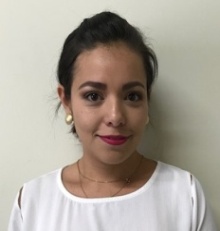 CLAVE/NIVEL DE PUESTOJD3Asistente técnico del ICAI. (Mayo 2018 - actual).Actuaria de la secretaria técnica del ICAI. (Mayo 2018 – Mayo 2020).Auxiliar de Proyectista de la subdirección de Responsabilidades del ICAI. (9 abril - 15 mayo 2018).Comisión Estatal para la Regularización de la Tierra Urbana y Rustica de Coahuila (CERTURC). (Febrero  2013 -abril 2018)Ayuntamiento de Saltillo. (Enero 2010 - Diciembre 2012).Licenciatura en Derecho. Universidad Autónoma Del Noreste A. C.